Разъяснения законодательства в сфере охраны окружающей среды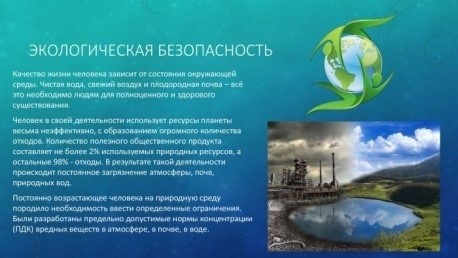 Администрация сельского поселения Новочемодановский сельсовет разъясняет, что Указом Президента РФ от 19.04.2017 N 176 утверждена Стратегия экологической безопасности России на период до 2025 года.Стратегией определены основные механизмы реализации государственной политики в сфере обеспечения экологической безопасности, среди которых:- принятие мер государственного регулирования выбросов парниковых газов, разработка долгосрочных стратегий социально-экономического развития, предусматривающих низкий уровень выбросов парниковых газов и устойчивость экономики к изменению климата;- формирование системы технического регулирования, содержащей требования экологической и промышленной безопасности;- лицензирование видов деятельности, потенциально опасных для окружающей среды, жизни и здоровья людей;- нормирование и разрешительная деятельность в области охраны окружающей среды;- внедрение комплексных экологических разрешений в отношении экологически опасных производств, использующих наилучшие доступные технологии;- государственный санитарно-эпидемиологический надзор и социально-гигиенический мониторинг;- создание системы экологического аудита;                          - стимулирование внедрения наилучших доступных технологий, создание удовлетворяющих современным экологическим требованиям и стандартам объектов, используемых для размещения, утилизации, переработки и обезвреживания отходов производства и потребления, а также увеличение объема повторного применения отходов производства и потребления за счет субсидирования и предоставления налоговых и тарифных льгот, других форм поддержки;- создание и развитие государственных информационных систем, обеспечивающих информацией о состоянии окружающей среды и об источниках негативного воздействия на нее, включая единую государственную информационную систему учета отходов от использования товаров;- обеспечение населения и организаций информацией об опасных гидрометеорологических и гелиогеофизических явлениях, о состоянии окружающей среды и ее загрязнении.Законодательство в области охраны окружающей среды, природопользования и экологической безопасностиПравовые основы государственной политики в области охраны окружающей среды, обеспечивающие сбалансированное решение социально-экономических задач, сохранение благоприятной окружающей среды, биологического разнообразия и природных ресурсов в целях удовлетворения потребностей нынешнего и будущих поколений, укрепления правопорядка в области охраны окружающей среды и обеспечения экологической безопасности, определяет Федеральный закон «Об охране окружающей среды» от 10.01.2002 № 7-ФЗ. Он регулирует отношения в сфере взаимодействия общества и природы, возникающие при осуществлении хозяйственной и иной деятельности, связанной с воздействием на природную среду, в пределах Российской Федерации, а также на континентальном шельфе и в исключительной экономической зоне РФ.Федеральный закон «Об охране окружающей среды» является базовым законом, на основании которого строится все природоохранное законодательство Российской Федерации.Правовые отношения в области охраны окружающей среды, обеспечения экологической безопасности, рационального природопользования определены в следующих действующих законах, которые условно можно разбить на четыре группы.Общие законопроекты1. Федеральный закон «Об охране окружающей среды» от 10.01.02 № 7-ФЗ.1.Федеральный закон «Об экологической экспертизе» от 23.11.95 № 174-ФЗ (с изменениями от 15.04.98).2.Федеральный закон «О гидрометеорологической службе» от 09.07.98 № 113-ФЗ.3.Федеральный закон «О защите прав юридических лиц и индивидуальных предпринимателей при проведении государственного контроля (надзора)» от 08.08.01 № 134-ФЗ.Блок законопроектов по экологической безопасности1. Федеральный закон «О санитарно-эпидемиологическом благополучии населения» от 30.03.99 № 52-ФЗ.2. Федеральный закон «О защите населения территорий от чрезвычайных ситуаций природного и техногенного характера» от 21.12.94 №б8-ФЗ.3. Федеральный закон «О государственном регулировании в области генно-инженерной деятельности» от 05.06.96 № 86-ФЗ с изменениями от 12.07.2000 № 96-ФЗ.4. Федеральный закон «О ратификации Базельской конвенции о контроле за трансграничной перевозкой опасных отходов и их удалением» от 25.11.94 № 49-ФЗ.5 Федеральный закон «О безопасном обращении с пестицидами и агрохимикатами» от 19.07.97 № 109-ФЗ.6. Федеральный закон «О безопасности гидротехнических сооружений» от 21.07.97 № 117-ФЗ (с изменениями от 30.12.2001).7. Федеральный закон «Об отходах производства и потреблениях от 24.06.98 № 89-ФЗ (с изменениями от 29.12.2000 № 169-ФЗ).Блок законопроектов по радиационной безопасности населения1. Федеральный закон «Об использовании атомной энергии» от21.11.95 № 170-ФЗ (с изменениями от 28.03.2002 № 33-ФЗ).2. Федеральный закон «О радиационной безопасности населения» от 09.01.96 № 3-ФЗ.3. Федеральный закон «О финансировании особо радиационноопасных и ядерно-опасных производств и объектов» от 03.04.96 №29-ФЗ.4. Федеральный закон «О специальных экологических программах реабилитации радиационно загрязненных участков территории» от 10.07.01 № 92-ФЗ.Блок законопроектов по природным ресурсам1. Федеральный закон «Об охране атмосферного воздуха» от 04.09.99 № 96-ФЗ.1. Федеральный закон «Водный кодекс Российской Федерации» от 16.11.95 № 167-ФЗ.2. Федеральный закон «О штате за пользование водными объектами» от 06.09.98 № 71 -ФЗ (с изменениями от 07.08.2001 № 111-ФЗ).3. Федеральный закон «Об охране озера Байкал» от 01.05.99 № 94-ФЗ (с изменениями от 30.12.2000).4. Федеральный закон «Земельный кодекс Российской Федерации» от 25.10.01 № 136-ФЗ.5. Федеральный закон «Об индексации ставок земельного налога» от 14.12.01 № 163-ФЗ.6. Федеральный закон «О разграничении государственной собственности на землю» от 17.07.01 № 101-ФЗ.8. Федеральный закон «О мелиорации земель» от 10.01.96 № 4-ФЗ.9. Федеральный закон «О недрах» от 03.03.95 № 27-ФЗ (с изменениями от 08.08.01).1. Федеральный закон «Об участках недр, право пользования которыми может быть предоставлено на условиях раздела продукции» от 21.07.97 № 112-ФЗ.2. Федеральный закон «Лесной кодекс Российской Федерации» от 29.01.97 № 22-ФЗ.3. Федеральный закон «О природных лечебных ресурсах, лечебно-оздоровительных местностях и курортах» от 23.12.95 № 26-ФЗ.4. Федеральный закон «Об особо охраняемых природных территориях» от 14.03.1995 № 169-ФЗ.5. Федеральный закон «О животном мире» от 24.04.95 № 52-ФЗ.6. Федеральный закон «О внутренних морских водах, территориальном море и прилежащей зоне Российской Федерации» от 31.07.98 № 155-ФЗ.7. Федеральный закон «О континентальном шельфе Российской Федерации» от 30.11.95 № 187-ФЗ (в ред. от 08.08.2001).8. Федеральный закон «О территориях традиционного природопользования коренных малочисленных народов Севера, Сибири и Дальнего Востока Российской Федерации» от 07.05.01 № 49-ФЗ.Информирование населения об экологическом просвещенииЭкологическое просвещение- это распространение экологических знаний об экологической безопасности, здоровом образе жизни человека, информации о состоянии окружающей среды и об использовании природных ресурсов в целях формирования экологической культуры в обществе.Целью экологического образования и просвещения является формирование активной жизненной позиции граждан и экологической культуры в обществе, основанных на принципах устойчивого развития.В статье 42 Конституции РФ закреплено право каждого гражданина «на благоприятную окружающую среду, достоверную информацию о ее состоянии и на возмещение ущерба, причиненного его здоровью или имуществу экологическим правонарушением». В Федеральном законе от 10 января 2002 года № 7-ФЗ «Об охране окружающей среды» в качестве одного из основных принципов охраны окружающей среды провозглашается соблюдение права каждого на получение достоверной информации о состоянии окружающей среды (ст. 3) и закрепляется право граждан направлять обращения в органы государственной власти Российской Федерации, органы государственной власти субъектов Российской Федерации, органы местного самоуправления, иные организации и должностным лицам о получении своевременной, полной и достоверной информации о состоянии окружающей среды в местах своего проживания и мерах по ее охране (ст. 11). В статье 7 Закона РФ от 21 июля 1993 г. № 5485-1 «О государственной тайне» записано, что не могут быть отнесены к государственной тайне и засекречены сведения: о чрезвычайных происшествиях и катастрофах, угрожающих безопасности и здоровью граждан, и их последствиях, а также о стихийных бедствиях, их официальных прогнозах и последствиях; о состоянии экологии, здравоохранения, санитарии. Муниципальные общедоступные библиотеки, в соответствии с положениями ФЗ «Об охране окружающей среды» (ст. 71, ст. 74), в целях формирования экологической культуры общества, воспитания бережного отношения к природе, рационального использования природных ресурсов, профессиональной подготовки специалистов в области охраны окружающей среды: — осуществляют информационное обеспечение экологического просвещения населения посредством распространения экологических знаний об экологической безопасности, информации о состоянии окружающей среды, использовании природных ресурсов, в том числе путем информирования населения о законодательстве в области охраны окружающей среды и законодательства в области экологической безопасности; — распространяют экологические знания в рамках системы всеобщего и комплексного экологического образования, что включает:• разработку и проведение образовательных программ и циклов по экологии;• организацию и проведение экологических и природоохранных акций;• воспитание экологической культуры;• эколого-краеведческая работу;• формирование экологической культуры;• методическую поддержку работы библиотек по экологическому просвещению.«Даже самые умные и правильные законы не смогут кардинально изменить экологическую ситуацию, если большинство из нас по-прежнему будут считать себя лишь наблюдателями окружающего мира. Экология должна стать образом жизни. Тогда мы сможем оставить нашим потомкам нечто большее, чем техногенную пустыню» (Тезисы V Невского международного конгресса, май 2012 г., г. Санкт-Петербург).Проблемы экологии выходят в современном мире на первый план, поскольку касаются всех и каждого. Не секрет, что результатом бездумного отношения человека к окружающей среде стали необратимые нарушения экологической обстановки во всем мире. Катастрофическое исчезновение растений и животных, нарушение водного и воздушного баланса на планете– это результат не только роста объема выбросов вредных производств, загрязнения поверхностных вод и т.д., но и полного отсутствия элементарных знаний природных процессов. Обретение экологического мировоззрения, воспитания не может происходить на абстрактном уровне и даётся человеку через личный опыт и практическую деятельность.